TitleLorem ipsum dolor sit amet. Aut doloremque ducimus et mollitia consequatur sit maxime sequi. Ut voluptatem repudiandae nam maiores reiciendis in quia omnis ad laborum molestias quo corrupti voluptates et dolor internos. Eos soluta molestiae quo minima reprehenderit nam rerum inventore magnam et laboriosam ipsam cum asperiores accusantium At aperiam consequatur! A debitis autem qui voluptas corrupti eum quia debitis.Est rerum neque qui corporis repudiandae est veniam obcaecati nam vitae dolores vel dolorem internos in ratione rerum ut omnis neque. Dolor consequatur qui aliquam dolorem et perspiciatis similique non ipsa deleniti. Id tempora architecto quo fugit debitis est commodi molestiae est nemo consequatur ad mollitia dolores in totam officiis ea quae autem? Ea enim internos in corrupti consequatur non quis libero ut necessitatibus itaque.Et voluptatum error aut omnis corrupti non consequuntur non galisum earum est voluptatem exercitationem ut obcaecati minus. Ab delectus enim et assumenda autem ut galisum animi. Qui quae cupiditate et dolor perspiciatis et consequatur labore et voluptatem nobis aut beatae tempore. Eum natus neque est corporis autem est facere sapiente sed consequuntur quidem est nesciunt facilis aut obcaecati doloribus!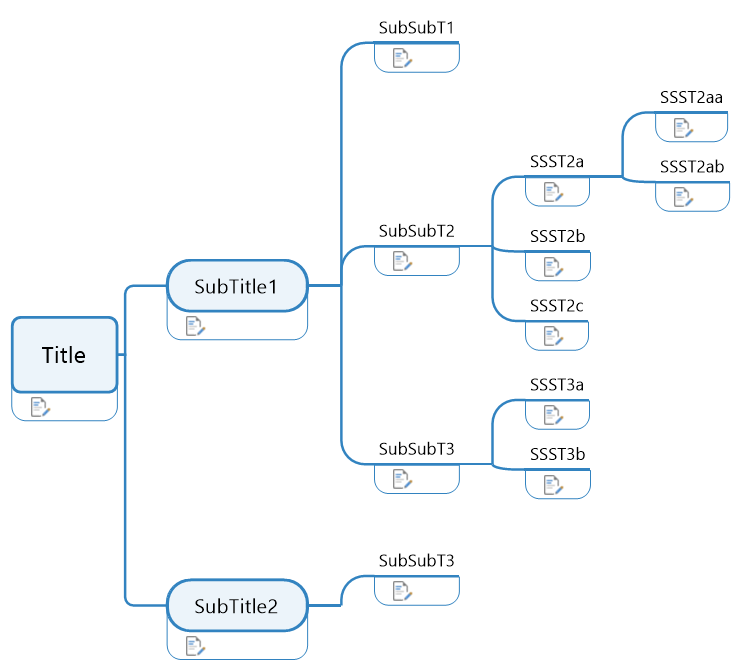 I.	SubTitle1	31	SubSubT1	32	SubSubT2	42.1	SSST2a	42.1.1	SSST2aa	52.1.2	SSST2ab	52.2	SSST2b	62.3	SSST2c	63	SubSubT3	73.1	SSST3a	73.2	SSST3b	8II.	SubTitle2	91	SubSubT3	9SubTitle1Lorem ipsum dolor sit amet. Aut doloremque ducimus et mollitia consequatur sit maxime sequi. Ut voluptatem repudiandae nam maiores reiciendis in quia omnis ad laborum molestias quo corrupti voluptates et dolor internos. Eos soluta molestiae quo minima reprehenderit nam rerum inventore magnam et laboriosam ipsam cum asperiores accusantium At aperiam consequatur! A debitis autem qui voluptas corrupti eum quia debitis.Est rerum neque qui corporis repudiandae est veniam obcaecati nam vitae dolores vel dolorem internos in ratione rerum ut omnis neque. Dolor consequatur qui aliquam dolorem et perspiciatis similique non ipsa deleniti. Id tempora architecto quo fugit debitis est commodi molestiae est nemo consequatur ad mollitia dolores in totam officiis ea quae autem? Ea enim internos in corrupti consequatur non quis libero ut necessitatibus itaque.Et voluptatum error aut omnis corrupti non consequuntur non galisum earum est voluptatem exercitationem ut obcaecati minus. Ab delectus enim et assumenda autem ut galisum animi. Qui quae cupiditate et dolor perspiciatis et consequatur labore et voluptatem nobis aut beatae tempore. Eum natus neque est corporis autem est facere sapiente sed consequuntur quidem est nesciunt facilis aut obcaecati doloribus!SubSubT1Lorem ipsum dolor sit amet. Aut doloremque ducimus et mollitia consequatur sit maxime sequi. Ut voluptatem repudiandae nam maiores reiciendis in quia omnis ad laborum molestias quo corrupti voluptates et dolor internos. Eos soluta molestiae quo minima reprehenderit nam rerum inventore magnam et laboriosam ipsam cum asperiores accusantium At aperiam consequatur! A debitis autem qui voluptas corrupti eum quia debitis.Est rerum neque qui corporis repudiandae est veniam obcaecati nam vitae dolores vel dolorem internos in ratione rerum ut omnis neque. Dolor consequatur qui aliquam dolorem et perspiciatis similique non ipsa deleniti. Id tempora architecto quo fugit debitis est commodi molestiae est nemo consequatur ad mollitia dolores in totam officiis ea quae autem? Ea enim internos in corrupti consequatur non quis libero ut necessitatibus itaque.Et voluptatum error aut omnis corrupti non consequuntur non galisum earum est voluptatem exercitationem ut obcaecati minus. Ab delectus enim et assumenda autem ut galisum animi. Qui quae cupiditate et dolor perspiciatis et consequatur labore et voluptatem nobis aut beatae tempore. Eum natus neque est corporis autem est facere sapiente sed consequuntur quidem est nesciunt facilis aut obcaecati doloribus!SubSubT2Lorem ipsum dolor sit amet. Aut doloremque ducimus et mollitia consequatur sit maxime sequi. Ut voluptatem repudiandae nam maiores reiciendis in quia omnis ad laborum molestias quo corrupti voluptates et dolor internos. Eos soluta molestiae quo minima reprehenderit nam rerum inventore magnam et laboriosam ipsam cum asperiores accusantium At aperiam consequatur! A debitis autem qui voluptas corrupti eum quia debitis.Est rerum neque qui corporis repudiandae est veniam obcaecati nam vitae dolores vel dolorem internos in ratione rerum ut omnis neque. Dolor consequatur qui aliquam dolorem et perspiciatis similique non ipsa deleniti. Id tempora architecto quo fugit debitis est commodi molestiae est nemo consequatur ad mollitia dolores in totam officiis ea quae autem? Ea enim internos in corrupti consequatur non quis libero ut necessitatibus itaque.Et voluptatum error aut omnis corrupti non consequuntur non galisum earum est voluptatem exercitationem ut obcaecati minus. Ab delectus enim et assumenda autem ut galisum animi. Qui quae cupiditate et dolor perspiciatis et consequatur labore et voluptatem nobis aut beatae tempore. Eum natus neque est corporis autem est facere sapiente sed consequuntur quidem est nesciunt facilis aut obcaecati doloribus!SSST2aLorem ipsum dolor sit amet. Aut doloremque ducimus et mollitia consequatur sit maxime sequi. Ut voluptatem repudiandae nam maiores reiciendis in quia omnis ad laborum molestias quo corrupti voluptates et dolor internos. Eos soluta molestiae quo minima reprehenderit nam rerum inventore magnam et laboriosam ipsam cum asperiores accusantium At aperiam consequatur! A debitis autem qui voluptas corrupti eum quia debitis.Est rerum neque qui corporis repudiandae est veniam obcaecati nam vitae dolores vel dolorem internos in ratione rerum ut omnis neque. Dolor consequatur qui aliquam dolorem et perspiciatis similique non ipsa deleniti. Id tempora architecto quo fugit debitis est commodi molestiae est nemo consequatur ad mollitia dolores in totam officiis ea quae autem? Ea enim internos in corrupti consequatur non quis libero ut necessitatibus itaque.Et voluptatum error aut omnis corrupti non consequuntur non galisum earum est voluptatem exercitationem ut obcaecati minus. Ab delectus enim et assumenda autem ut galisum animi. Qui quae cupiditate et dolor perspiciatis et consequatur labore et voluptatem nobis aut beatae tempore. Eum natus neque est corporis autem est facere sapiente sed consequuntur quidem est nesciunt facilis aut obcaecati doloribus!SSST2aaLorem ipsum dolor sit amet. Aut doloremque ducimus et mollitia consequatur sit maxime sequi. Ut voluptatem repudiandae nam maiores reiciendis in quia omnis ad laborum molestias quo corrupti voluptates et dolor internos. Eos soluta molestiae quo minima reprehenderit nam rerum inventore magnam et laboriosam ipsam cum asperiores accusantium At aperiam consequatur! A debitis autem qui voluptas corrupti eum quia debitis.Est rerum neque qui corporis repudiandae est veniam obcaecati nam vitae dolores vel dolorem internos in ratione rerum ut omnis neque. Dolor consequatur qui aliquam dolorem et perspiciatis similique non ipsa deleniti. Id tempora architecto quo fugit debitis est commodi molestiae est nemo consequatur ad mollitia dolores in totam officiis ea quae autem? Ea enim internos in corrupti consequatur non quis libero ut necessitatibus itaque.Et voluptatum error aut omnis corrupti non consequuntur non galisum earum est voluptatem exercitationem ut obcaecati minus. Ab delectus enim et assumenda autem ut galisum animi. Qui quae cupiditate et dolor perspiciatis et consequatur labore et voluptatem nobis aut beatae tempore. Eum natus neque est corporis autem est facere sapiente sed consequuntur quidem est nesciunt facilis aut obcaecati doloribus!SSST2abLorem ipsum dolor sit amet. Aut doloremque ducimus et mollitia consequatur sit maxime sequi. Ut voluptatem repudiandae nam maiores reiciendis in quia omnis ad laborum molestias quo corrupti voluptates et dolor internos. Eos soluta molestiae quo minima reprehenderit nam rerum inventore magnam et laboriosam ipsam cum asperiores accusantium At aperiam consequatur! A debitis autem qui voluptas corrupti eum quia debitis.Est rerum neque qui corporis repudiandae est veniam obcaecati nam vitae dolores vel dolorem internos in ratione rerum ut omnis neque. Dolor consequatur qui aliquam dolorem et perspiciatis similique non ipsa deleniti. Id tempora architecto quo fugit debitis est commodi molestiae est nemo consequatur ad mollitia dolores in totam officiis ea quae autem? Ea enim internos in corrupti consequatur non quis libero ut necessitatibus itaque.Et voluptatum error aut omnis corrupti non consequuntur non galisum earum est voluptatem exercitationem ut obcaecati minus. Ab delectus enim et assumenda autem ut galisum animi. Qui quae cupiditate et dolor perspiciatis et consequatur labore et voluptatem nobis aut beatae tempore. Eum natus neque est corporis autem est facere sapiente sed consequuntur quidem est nesciunt facilis aut obcaecati doloribus!SSST2bLorem ipsum dolor sit amet. Aut doloremque ducimus et mollitia consequatur sit maxime sequi. Ut voluptatem repudiandae nam maiores reiciendis in quia omnis ad laborum molestias quo corrupti voluptates et dolor internos. Eos soluta molestiae quo minima reprehenderit nam rerum inventore magnam et laboriosam ipsam cum asperiores accusantium At aperiam consequatur! A debitis autem qui voluptas corrupti eum quia debitis.Est rerum neque qui corporis repudiandae est veniam obcaecati nam vitae dolores vel dolorem internos in ratione rerum ut omnis neque. Dolor consequatur qui aliquam dolorem et perspiciatis similique non ipsa deleniti. Id tempora architecto quo fugit debitis est commodi molestiae est nemo consequatur ad mollitia dolores in totam officiis ea quae autem? Ea enim internos in corrupti consequatur non quis libero ut necessitatibus itaque.Et voluptatum error aut omnis corrupti non consequuntur non galisum earum est voluptatem exercitationem ut obcaecati minus. Ab delectus enim et assumenda autem ut galisum animi. Qui quae cupiditate et dolor perspiciatis et consequatur labore et voluptatem nobis aut beatae tempore. Eum natus neque est corporis autem est facere sapiente sed consequuntur quidem est nesciunt facilis aut obcaecati doloribus!SSST2cLorem ipsum dolor sit amet. Aut doloremque ducimus et mollitia consequatur sit maxime sequi. Ut voluptatem repudiandae nam maiores reiciendis in quia omnis ad laborum molestias quo corrupti voluptates et dolor internos. Eos soluta molestiae quo minima reprehenderit nam rerum inventore magnam et laboriosam ipsam cum asperiores accusantium At aperiam consequatur! A debitis autem qui voluptas corrupti eum quia debitis.Est rerum neque qui corporis repudiandae est veniam obcaecati nam vitae dolores vel dolorem internos in ratione rerum ut omnis neque. Dolor consequatur qui aliquam dolorem et perspiciatis similique non ipsa deleniti. Id tempora architecto quo fugit debitis est commodi molestiae est nemo consequatur ad mollitia dolores in totam officiis ea quae autem? Ea enim internos in corrupti consequatur non quis libero ut necessitatibus itaque.Et voluptatum error aut omnis corrupti non consequuntur non galisum earum est voluptatem exercitationem ut obcaecati minus. Ab delectus enim et assumenda autem ut galisum animi. Qui quae cupiditate et dolor perspiciatis et consequatur labore et voluptatem nobis aut beatae tempore. Eum natus neque est corporis autem est facere sapiente sed consequuntur quidem est nesciunt facilis aut obcaecati doloribus!SubSubT3Lorem ipsum dolor sit amet. Aut doloremque ducimus et mollitia consequatur sit maxime sequi. Ut voluptatem repudiandae nam maiores reiciendis in quia omnis ad laborum molestias quo corrupti voluptates et dolor internos. Eos soluta molestiae quo minima reprehenderit nam rerum inventore magnam et laboriosam ipsam cum asperiores accusantium At aperiam consequatur! A debitis autem qui voluptas corrupti eum quia debitis.Est rerum neque qui corporis repudiandae est veniam obcaecati nam vitae dolores vel dolorem internos in ratione rerum ut omnis neque. Dolor consequatur qui aliquam dolorem et perspiciatis similique non ipsa deleniti. Id tempora architecto quo fugit debitis est commodi molestiae est nemo consequatur ad mollitia dolores in totam officiis ea quae autem? Ea enim internos in corrupti consequatur non quis libero ut necessitatibus itaque.Et voluptatum error aut omnis corrupti non consequuntur non galisum earum est voluptatem exercitationem ut obcaecati minus. Ab delectus enim et assumenda autem ut galisum animi. Qui quae cupiditate et dolor perspiciatis et consequatur labore et voluptatem nobis aut beatae tempore. Eum natus neque est corporis autem est facere sapiente sed consequuntur quidem est nesciunt facilis aut obcaecati doloribus!SSST3aLorem ipsum dolor sit amet. Aut doloremque ducimus et mollitia consequatur sit maxime sequi. Ut voluptatem repudiandae nam maiores reiciendis in quia omnis ad laborum molestias quo corrupti voluptates et dolor internos. Eos soluta molestiae quo minima reprehenderit nam rerum inventore magnam et laboriosam ipsam cum asperiores accusantium At aperiam consequatur! A debitis autem qui voluptas corrupti eum quia debitis.Est rerum neque qui corporis repudiandae est veniam obcaecati nam vitae dolores vel dolorem internos in ratione rerum ut omnis neque. Dolor consequatur qui aliquam dolorem et perspiciatis similique non ipsa deleniti. Id tempora architecto quo fugit debitis est commodi molestiae est nemo consequatur ad mollitia dolores in totam officiis ea quae autem? Ea enim internos in corrupti consequatur non quis libero ut necessitatibus itaque.Et voluptatum error aut omnis corrupti non consequuntur non galisum earum est voluptatem exercitationem ut obcaecati minus. Ab delectus enim et assumenda autem ut galisum animi. Qui quae cupiditate et dolor perspiciatis et consequatur labore et voluptatem nobis aut beatae tempore. Eum natus neque est corporis autem est facere sapiente sed consequuntur quidem est nesciunt facilis aut obcaecati doloribus!SSST3bLorem ipsum dolor sit amet. Aut doloremque ducimus et mollitia consequatur sit maxime sequi. Ut voluptatem repudiandae nam maiores reiciendis in quia omnis ad laborum molestias quo corrupti voluptates et dolor internos. Eos soluta molestiae quo minima reprehenderit nam rerum inventore magnam et laboriosam ipsam cum asperiores accusantium At aperiam consequatur! A debitis autem qui voluptas corrupti eum quia debitis.Est rerum neque qui corporis repudiandae est veniam obcaecati nam vitae dolores vel dolorem internos in ratione rerum ut omnis neque. Dolor consequatur qui aliquam dolorem et perspiciatis similique non ipsa deleniti. Id tempora architecto quo fugit debitis est commodi molestiae est nemo consequatur ad mollitia dolores in totam officiis ea quae autem? Ea enim internos in corrupti consequatur non quis libero ut necessitatibus itaque.Et voluptatum error aut omnis corrupti non consequuntur non galisum earum est voluptatem exercitationem ut obcaecati minus. Ab delectus enim et assumenda autem ut galisum animi. Qui quae cupiditate et dolor perspiciatis et consequatur labore et voluptatem nobis aut beatae tempore. Eum natus neque est corporis autem est facere sapiente sed consequuntur quidem est nesciunt facilis aut obcaecati doloribus!SubTitle2Lorem ipsum dolor sit amet. Aut doloremque ducimus et mollitia consequatur sit maxime sequi. Ut voluptatem repudiandae nam maiores reiciendis in quia omnis ad laborum molestias quo corrupti voluptates et dolor internos. Eos soluta molestiae quo minima reprehenderit nam rerum inventore magnam et laboriosam ipsam cum asperiores accusantium At aperiam consequatur! A debitis autem qui voluptas corrupti eum quia debitis.Est rerum neque qui corporis repudiandae est veniam obcaecati nam vitae dolores vel dolorem internos in ratione rerum ut omnis neque. Dolor consequatur qui aliquam dolorem et perspiciatis similique non ipsa deleniti. Id tempora architecto quo fugit debitis est commodi molestiae est nemo consequatur ad mollitia dolores in totam officiis ea quae autem? Ea enim internos in corrupti consequatur non quis libero ut necessitatibus itaque.Et voluptatum error aut omnis corrupti non consequuntur non galisum earum est voluptatem exercitationem ut obcaecati minus. Ab delectus enim et assumenda autem ut galisum animi. Qui quae cupiditate et dolor perspiciatis et consequatur labore et voluptatem nobis aut beatae tempore. Eum natus neque est corporis autem est facere sapiente sed consequuntur quidem est nesciunt facilis aut obcaecati doloribus!SubSubT3Lorem ipsum dolor sit amet. Aut doloremque ducimus et mollitia consequatur sit maxime sequi. Ut voluptatem repudiandae nam maiores reiciendis in quia omnis ad laborum molestias quo corrupti voluptates et dolor internos. Eos soluta molestiae quo minima reprehenderit nam rerum inventore magnam et laboriosam ipsam cum asperiores accusantium At aperiam consequatur! A debitis autem qui voluptas corrupti eum quia debitis.Est rerum neque qui corporis repudiandae est veniam obcaecati nam vitae dolores vel dolorem internos in ratione rerum ut omnis neque. Dolor consequatur qui aliquam dolorem et perspiciatis similique non ipsa deleniti. Id tempora architecto quo fugit debitis est commodi molestiae est nemo consequatur ad mollitia dolores in totam officiis ea quae autem? Ea enim internos in corrupti consequatur non quis libero ut necessitatibus itaque.Et voluptatum error aut omnis corrupti non consequuntur non galisum earum est voluptatem exercitationem ut obcaecati minus. Ab delectus enim et assumenda autem ut galisum animi. Qui quae cupiditate et dolor perspiciatis et consequatur labore et voluptatem nobis aut beatae tempore. Eum natus neque est corporis autem est facere sapiente sed consequuntur quidem est nesciunt facilis aut obcaecati doloribus!